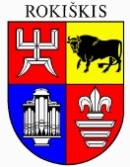 ROKIŠKIO RAJONO SAVIVALDYBĖS MERASPOTVARKISDĖL ROKIŠKIO RAJONO SAVIVALDYBĖS TURTO PERDAVIMO VALDYTI IR NAUDOTIS PANAUDOS PAGRINDAIS 2024 m. balandžio 23  d. Nr. MV-215RokiškisVadovaudamasis Lietuvos Respublikos vietos savivaldos įstatymo 27 straipsnio 2 dalies 3 punktu, Rokiškio rajono savivaldybės turto perdavimo panaudos pagrindais laikinai neatlygintinai valdyti ir naudotis tvarkos aprašo, patvirtinto Rokiškio rajono savivaldybės tarybos 2023 m. gegužės 26 d. sprendimu Nr. TS- 158 „Dėl Rokiškio rajono savivaldybės turto perdavimo panaudos pagrindais laikinai neatlygintinai valdyti ir naudotis tvarkos aprašo patvirtinimo“, 9 punkto 9.2 papunkčiu, atsižvelgdamas į Rokiškio Senamiesčio progimnazijos 2024 m. kovo 28 d. prašymą Nr. SD-83 „Dėl patalpų nuomos“, perduodu Rokiškio Senamiesčio progimnazijai, kodas 190248822, kurios registruota buveinė: J. Biliūno g. 2, Rokiškio m., laikinai, 10 metų, nuo 2024 m. balandžio 23 d. iki 2034 m. balandžio 22 d., neatlygintinai valdyti ir naudoti panaudos pagrindais Rokiškio rajono savivaldybei nuosavybės teise priklausantį, Rokiškio rajono savivaldybės administracijos patikėjimo teise valdomą turtą – 19,24 kv. m bendro ploto negyvenamąją patalpą – garažo boksą Nr. 1, unikalus Nr. 7399-7003-1100:0003, turto įsigijimo balansinė vertė 2024 m. kovo 31 d. – 1284,93 Eur, turto likutinė vertė 2024 m. kovo 31 d. – 329,85 Eur ir 19,24 kv. m bendro ploto negyvenamąją patalpą – garažo boksą Nr. 2, unikalus Nr. 7399-7003-1100:0002, žymėjimas plane 11G1p, esančius J. Gruodžio g. 33, Rokiškio m. turto įsigijimo balansinė vertė 2024 m. kovo 31 d. – 1284,93 Eur, turto likutinė vertė 2024 m. kovo 31 d. – 329,85 Eur, finansavimo šaltinis – savivaldybės biudžeto lėšos, turto registravimo grupė – 1202200. Patalpos skirtos sandėliuoti.Potvarkis per vieną mėnesį gali būti skundžiamas Lietuvos administracinių ginčų komisijos Panevėžio apygardos skyriui (Respublikos g. 62, Panevėžys) Lietuvos Respublikos ikiteisminio administracinių ginčų nagrinėjimo tvarkos įstatymo nustatyta tvarka.Dalia KvedaraitėSavivaldybės merasRamūnas Godeliauskas